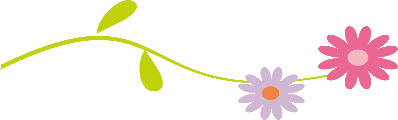 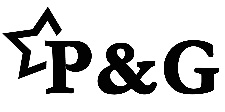 Spring Newsletter Next Parent Observation Tuesday May 1st through Monday May 7th.  Our policy is that you only stay on Observation Weeks due to limited space however if you have a special reason to stay otherwise please speak to us in advance and we will accommodate you.Memorial Day Weekend Closing:We will be closed on Sat. May 26th thru Mon. May 28th Attention Parents Competition Team Open House Coming Up!!!If your child eats, sleeps, and breaths gymnastics they may be suited for competitive gymnastics.  Our Junior Olympic levels start at level 1.  If you think that our competitive USA Gymnastics program is something your child would be interested in this is a terrific opportunity to try it out for free and get details!  Saturday May 19th: 1:30-3:30 PMFor gymnasts interested in competitive gymnasticsOpen Q&A for Parents at the endRECITAL PARTICIPANTS!RECITAL VENUE:Dock Mennonite Academy: 420 Godshall Rd, Souderton, PA 18964Now that we are only a few months away please do your best to bring your child to their class.  Absences make finishing up choreography and routine cleaning very difficult.Please make sure you pay your costume balances!RECITAL PICTURE DATES: May 16th - 18th at the gym!Picture Papers with details were sent home with students.Picture Times can also be viewed on our website when you click on the Recital Page.DRESS REHEARSALS: Friday June 22nd:  THE SHOWS: Saturday June 23rd:  TICKET SALES START Friday June 8th: Please note June tuition and any other balances must be paid first.Friday May 4th: Cinco de Mayo Dance Party!!!8:00-10:00 PM - $15Sign up by May 3rd!Special: Bring a friend and both get 50% off!  Friend only qualifies if not a member of P&G.  Parent signed waiver required for “friends”Ages 5 & UpSpirit Week:  Starts Monday May 7th:Mother’s Day Project:Must turn in colored flower with a brief tribute to your mother, grandmother, care taker or just a special person in your life.Monday June 25th-30thPower Buck Fair….Class Olympics…Dance Team Tryouts!Class Olympics: more details to come!Opportunity for rec students to compete for fun against themselves and others!Power Buck Fair:Kids bring in their Power Bucks to redeem them for prizes and apparel!Dance Master Class/Tryouts Week: more details to come!Take a master class in your preferred style of dance and then stay after to audition for our dance teams!June 30th is our last class before Summer Session starts!Summer Camp & Class RegistrationNOW AVAILABLE!**We are offering pre-camp care again this year for the working parents who need to drop off early. **You can find all other Summer Class/Camp Information on our website:www.powerandgracegym.comReminders:Spring/Summer Apparel Orders are due Saturday May 5th!If you’d like to help with our Community Service project for Tia please bring in your donations by Thursday May 10th.We will continue to take donations of lightly used shoes for the MS project we are currently participating in.Thank you for being a member of Power & Grace Gymnastics and Dance Inc.  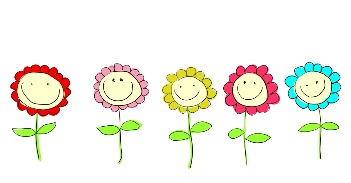 We are proud and blessed to serve you!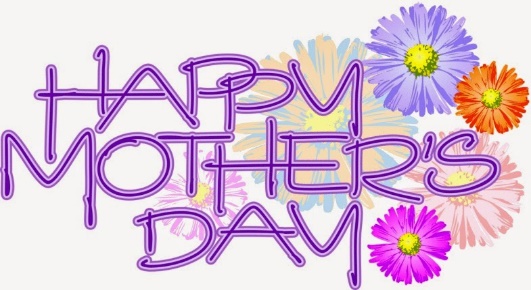 